 EVEN AND ODD NUMBERS   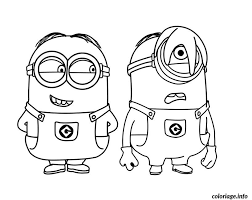 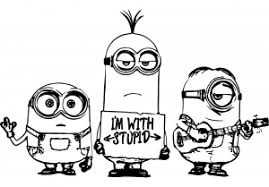 Even number = ...........................................................................................The last number is:.......................................................................Odd number =  ...........................................................................................The last number is:.........................................................................Give me 5 odd numbers : ...................................................................................Give me 5 even numbers : .................................................................................Here is a number grid, color in green the even numbers.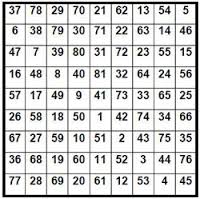 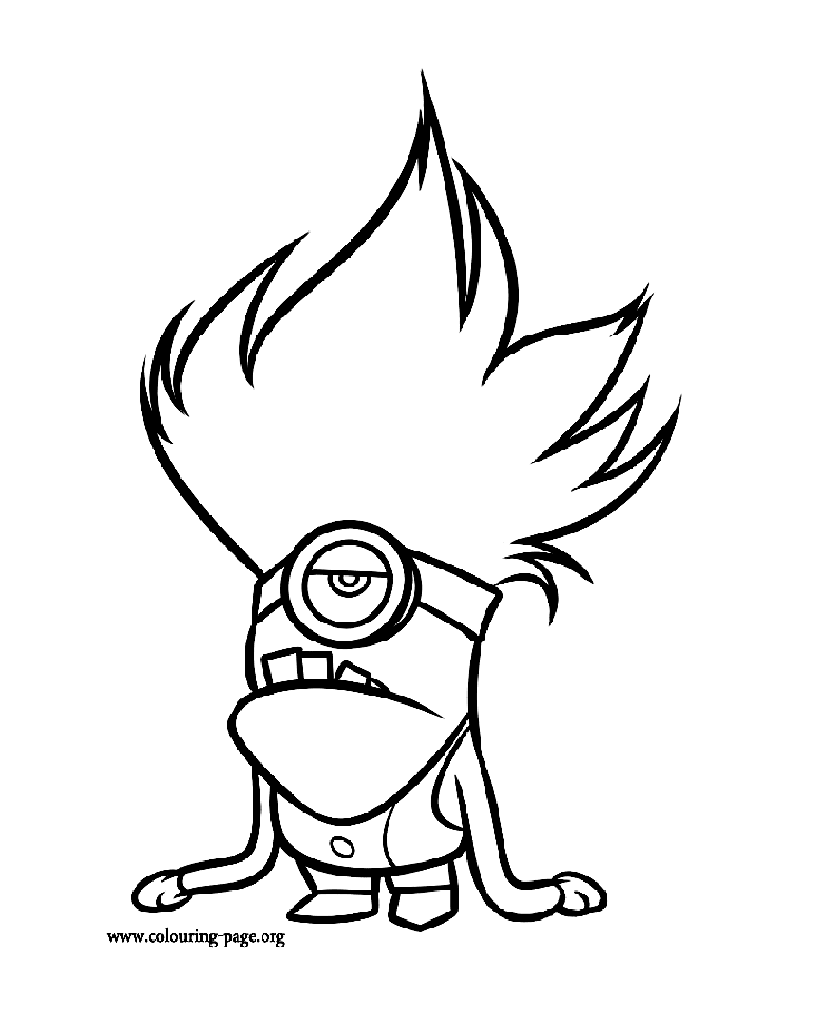 Find the intruder in each line.18 - 77 - 484 - 62 - 6 - 200 - 986  the intruder is .......................650 - 363 - 877 - 55 - 971 - 495  the intruder is .......................284 - 1286 - 3527 - 622 - 346 - 78  the intruder is .......................129 - 879 - 537 - 777 - 444 - 8753  the intruder is .......................Forming odd/even numbers.Write the greatest odd number formed by the digits 2, 8 and 5......................................................................................................................... Write the smallest even number formed by the digits 4, 3, 1 and 6. ........................................................................................................................ Write the smallest odd number formed by the digits 7, 2 and 9. ........................................................................................................................ Write the greatest even number formed by the digits 5, 7, 6 and 1. ........................................................................................................................ Write all possible odd numbers formed by the digits 3, 6 and 2. ........................................................................................................................ Write all possible even numbers formed by the digits 6, 1 and 8. ........................................................................................................................ Write all possible odd numbers formed by the digits 7, 4 and 9. ........................................................................................................................ Coloring odd/even numbers.Odd numbers = purple      Even numbers = orange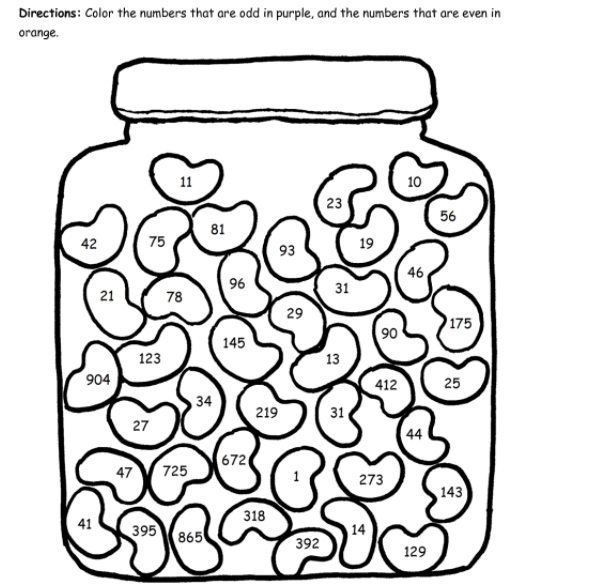 Addition and soustraction of odd/even numbers. Find the result.27+32=________			97-56=_________123-27=_______			44+15=_________175+25=_______			78-26=_________26+436=_______			89+21=_________136-54=________			201+99=________108-12=________			286+44=________244-62=________			67+98=_________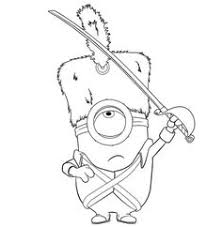 356+232=_______			17-9=_________193-78=________			45+57=________